PROGRAMACIÓCURS 7  ETAPA 4: LABERINT SEQÜÈNCIACòpia el quadre. 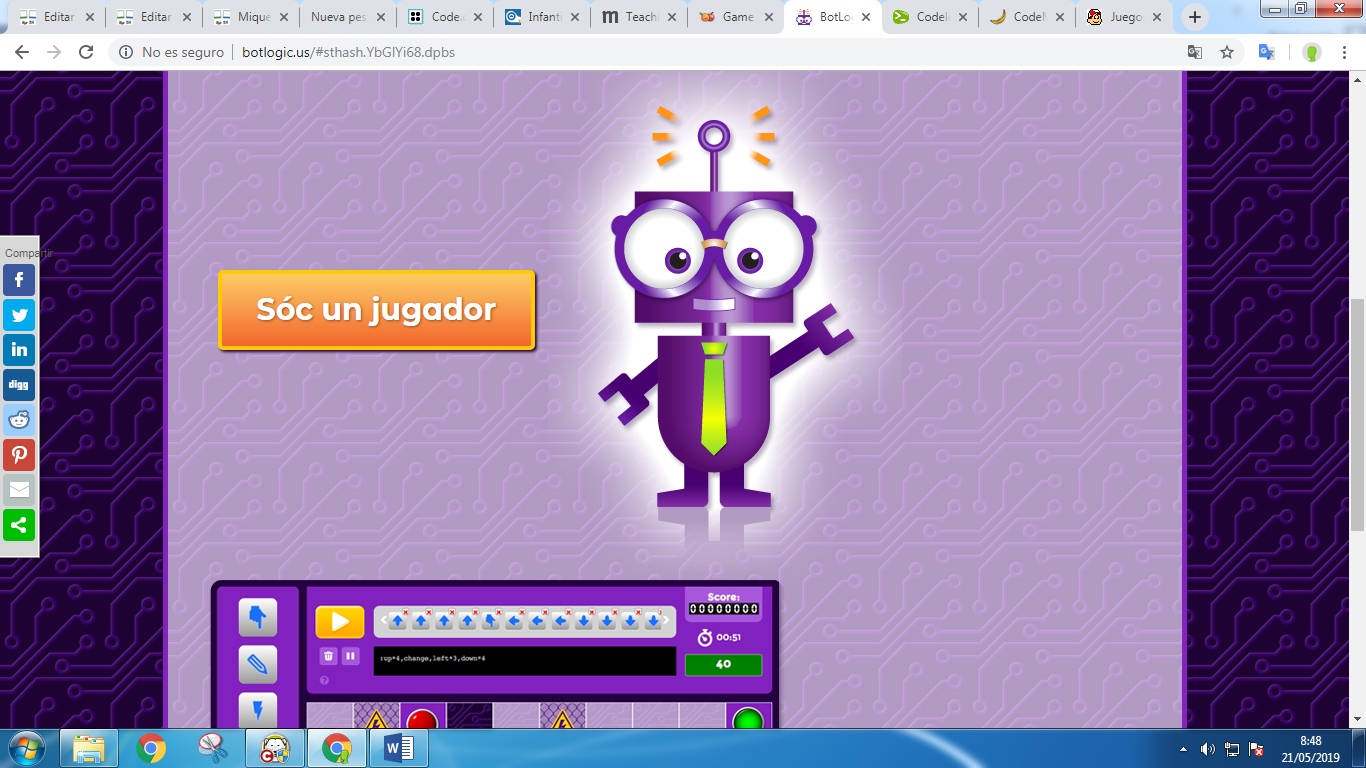 BotLogic.us és un joc  que desafia a nens i adults a abordar problemes de lògica  mentre utilitzant ordres simples (i, finalment, codi), els jugadors programen els seus robots per navegar pels laberints cada vegada més difícils.  BotLogic.us consisteix a ajudar els nens i els adults a desenvolupar i mantenir habilitats de raonament espacials lògiques i espacials que els ajudaran durant tota la vida.Realitza aquesta pràcticahttp://botlogic.us/play